みえの縁むすびマッチング　利用申請書みえ出逢いサポートセンター　あて申請日：令和　　年　　月　　日　「みえの縁むすびマッチング利用規約」に同意のうえ、下記のとおり利用を申請します。【本人確認書類】下記をご提出ください。　□　顔写真付きの身分証明書（運転免許証、パスポートなど）　※写し可　□　独身証明書（本籍地の市区町村で発行）　※発行から３か月以内、原本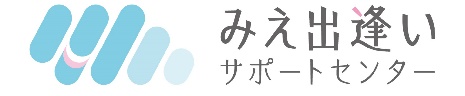 会員番号ふりがな氏　名生年月日（年齢）S・H　　　年　　　月　　　日　（　　　　　歳）現住所　〒（本人確認用住所）　※現住所が本人確認書類と一致しない場合は下記にご記入ください。電話番号　メールアドレス交通手段自動車、原付、自転車、バス、電車、その他（　　　　）※お引き合わせの場所調整に役立てるため、担当の地域サポーターにのみ公開されます■利用者リストに、居住市町・年齢とともに下記の項目を記載しますので可能な範囲でご記入ください。■利用者リストに、居住市町・年齢とともに下記の項目を記載しますので可能な範囲でご記入ください。趣　味自己PRお相手への希望年齢・住所8520代・30代・40代・50代・（　　　　）北勢（　　　　）・中勢（　　　　）・南勢（　　　　）